上投摩根量化多因子灵活配置混合型证券投资基金2019年第4季度报告2019年12月31日基金管理人：上投摩根基金管理有限公司基金托管人：中国工商银行股份有限公司报告送出日期：二〇二〇年一月二十日§1  重要提示基金管理人的董事会及董事保证本报告所载资料不存在虚假记载、误导性陈述或重大遗漏，并对其内容的真实性、准确性和完整性承担个别及连带责任。 基金托管人中国工商银行股份有限公司根据本基金合同规定，于2020年1月17日复核了本报告中的财务指标、净值表现和投资组合报告等内容，保证复核内容不存在虚假记载、误导性陈述或者重大遗漏。 基金管理人承诺以诚实信用、勤勉尽责的原则管理和运用基金资产，但不保证基金一定盈利。 基金的过往业绩并不代表其未来表现。投资有风险，投资者在作出投资决策前应仔细阅读本基金的招募说明书。 本报告中财务资料未经审计。本报告期自2019年10月1日起至12月31日止。§2  基金产品概况§3  主要财务指标和基金净值表现3.1 主要财务指标单位：人民币元注：本期已实现收益指基金本期利息收入、投资收益、其他收入(不含公允价值变动收益)扣除相关费用后的余额，本期利润为本期已实现收益加上本期公允价值变动收益。 上述基金业绩指标不包括持有人认购或交易基金的各项费用（例如，开放式基金的申购赎回费、红利再投资费、基金转换费等），计入费用后实际收益水平要低于所列数字。3.2 基金净值表现3.2.1 本报告期基金份额净值增长率及其与同期业绩比较基准收益率的比较3.2.2自基金合同生效以来基金累计净值增长率变动及其与同期业绩比较基准收益率变动的比较上投摩根量化多因子灵活配置混合型证券投资基金累计净值增长率与业绩比较基准收益率历史走势对比图(2018年1月19日至2019年12月31日)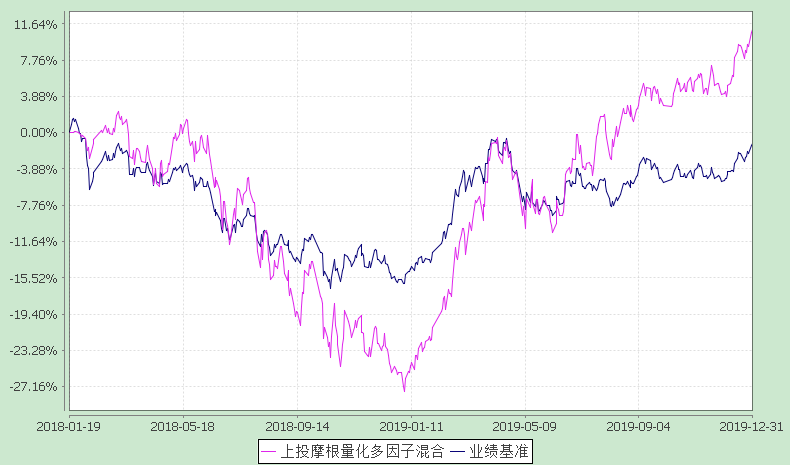 注：本基金合同生效日为2018年1月19日，图示的时间段为2018年1月19日至2019年12月31日。本基金建仓期自2018年1月19日至2018年7月18日，建仓期结束时资产配置比例符合本基金基金合同规定。§4  管理人报告4.1 基金经理(或基金经理小组)简介注：1.任职日期和离任日期均指根据公司决定确定的聘任日期和解聘日期。2.证券从业的含义遵从行业协会《证券业从业人员资格管理办法》的相关规定。4.2 管理人对报告期内本基金运作遵规守信情况的说明在本报告期内，基金管理人不存在损害基金份额持有人利益的行为，勤勉尽责地为基金份额持有人谋求利益。基金管理人遵守了《证券投资基金法》及其他有关法律法规、《上投摩根量化多因子灵活配置混合型证券投资基金基金合同》的规定。基金经理对个股和投资组合的比例遵循了投资决策委员会的授权限制，基金投资比例符合基金合同和法律法规的要求。4.3 公平交易专项说明4.3.1 公平交易制度的执行情况报告期内，本公司继续贯彻落实《证券投资基金管理公司公平交易制度指导意见》等相关法律法规和公司内部公平交易流程的各项要求，严格规范境内上市股票、债券的一级市场申购和二级市场交易等活动，通过系统和人工相结合的方式进行交易执行和监控分析，以确保本公司管理的不同投资组合在授权、研究分析、投资决策、交易执行、业绩评估等投资管理活动相关的环节均得到公平对待。对于交易所市场投资活动，本公司执行集中交易制度，确保不同投资组合在买卖同一证券时，按照时间优先、比例分配的原则在各投资组合间公平分配交易量；对于银行间市场投资活动，本公司通过对手库控制和交易室询价机制，严格防范对手风险并检查价格公允性；对于申购投资行为，本公司遵循价格优先、比例分配的原则，根据事前独立申报的价格和数量对交易结果进行公平分配。报告期内，通过对不同投资组合之间的收益率差异比较、对同向交易和反向交易的交易时机和交易价差监控分析，未发现整体公平交易执行出现异常的情况。4.3.2 异常交易行为的专项说明报告期内，通过对交易价格、交易时间、交易方向等的分析，未发现有可能导致不公平交易和利益输送的异常交易行为。所有投资组合参与的交易所公开竞价同日反向交易成交较少的单边交易量超过该证券当日成交量的5%的情形：无。4.4 报告期内基金的投资策略和业绩表现说明4.4.1报告期内基金投资策略和运作分析在宏观经济增速依旧缓步下行的背景下，CPI在4季度显著抬升，与PPI之间的背离愈发显著。由于近期的通胀上行主要源于食品价格的上涨，宽货币的空间并没有受到太多挤压，在央行主导下LPR利率继续下行。4季度贸易摩擦有所缓和；随着美联储年内第三次降息落地，11月美国非农就业超预期，显示美国经济成长仍然坚韧，美股迭创新高。横向比较下，A股估值优势显现，外资持续通过陆股通流入，为A股市场提供了支撑。4季度市场整体呈现震荡格局，建材、家电、电子、传媒等行业表现较佳。从风格来看，四季度小盘、低估值、反转特性较强，而盈利类因子在连续多个季度上涨后表现趋弱。本基金选股从多因子角度出发，偏重基本面因素，在板块分布上相对均衡。展望后市，可以说风险与机会并存。年内美国将举行大选，中美贸易摩擦更增添了不确定性；充分就业的美国经济进入晚周期，衰退风险隐现，为A股市场带来外部的不确定。另一方面，中国经济增速可能继续趋势性回落，在1季度通胀继续上行的背景下，货币宽松略为受限，财政政策将相对更为积极。鉴于中央坚持房住不炒的调控政策不动摇，房地产产业链对经济的拉动作用将不断弱化，基建投资领域将是稳增长的重要抓手。我们相对看好一季度低估值龙头的估值修复行情，以及全年景气上行的新兴科技行业投资机会，重点关注5G、半导体、消费电子、新能源车等行业板块。在具体投资策略上，我们仍将坚持基本面出发的量化多因子选股策略，综合考虑个股的成长性、盈利能力、估值及交易属性等多方面因素。4.4.2报告期内基金的业绩表现本报告期上投摩根量化多因子混合份额净值增长率为:7.93%，同期业绩比较基准收益率为:4.67%。4.5报告期内基金持有人数或基金资产净值预警说明无。§5  投资组合报告5.1 报告期末基金资产组合情况5.2 报告期末按行业分类的股票投资组合5.2.1报告期末按行业分类的境内股票投资组合5.3 报告期末按公允价值占基金资产净值比例大小排序的前十名股票投资明细5.4 报告期末按债券品种分类的债券投资组合本基金本报告期末未持有债券。5.5 报告期末按公允价值占基金资产净值比例大小排序的前五名债券投资明细本基金本报告期末未持有债券。5.6 报告期末按公允价值占基金资产净值比例大小排序的前十名资产支持证券投资明细本基金本报告期末未持有资产支持证券。5.7 报告期末按公允价值占基金资产净值比例大小排序的前五名贵金属投资明细本基金本报告期末未持有贵金属。5.8 报告期末按公允价值占基金资产净值比例大小排序的前五名权证投资明细本基金本报告期末未持有权证。5.9 报告期末本基金投资的股指期货交易情况说明本基金本报告期末未持有股指期货。5.10报告期末本基金投资的国债期货交易情况说明本基金本报告期末未持有国债期货。5.11 投资组合报告附注5.11.1报告期内本基金投资的前十名证券的发行主体本期没有出现被监管部门立案调查，或在报告编制日前一年内受到公开谴责、处罚的情形。5.11.2报告期内本基金投资的前十名股票中没有在基金合同规定备选股票库之外的股票。5.11.3 其他资产构成5.11.4报告期末持有的处于转股期的可转换债券明细本基金本报告期末未持有处于转股期的可转换债券。5.11.5报告期末前十名股票中存在流通受限情况的说明本基金本报告期末前十名股票中不存在流通受限情况。5.11.6投资组合报告附注的其他文字描述部分因四舍五入原因，投资组合报告中分项之和与合计可能存在尾差。§6  开放式基金份额变动单位：份§7  基金管理人运用固有资金投资本基金情况7.1 基金管理人持有本基金份额变动情况无。§8  备查文件目录8.1 备查文件目录1、中国证监会准予上投摩根量化多因子灵活配置混合型证券投资基金募集注册的文件2、《上投摩根量化多因子灵活配置混合型证券投资基金基金合同》3、《上投摩根量化多因子灵活配置混合型证券投资基金托管协议》4、法律意见书5、基金管理人业务资格批件、营业执照6、基金托管人业务资格批件、营业执照7、《上投摩根基金管理有限公司开放式基金业务规则》8、中国证监会要求的其他文件8.2 存放地点基金管理人或基金托管人处。8.3 查阅方式投资者可在营业时间免费查阅，也可按工本费购买复印件。上投摩根基金管理有限公司二〇二〇年一月二十日基金简称上投摩根量化多因子混合基金主代码005120交易代码005120基金运作方式契约型开放式基金合同生效日2018年1月19日报告期末基金份额总额128,902,851.20份投资目标采用量化投资对基金资产进行积极管理，力争获取超越业绩基准的投资收益。投资策略本基金采用“量化多因子模型”进行个股选择，并结合适当的资产配置策略搭建基金投资组合。资产配置方面，本基金通过对宏观经济、国家政策、资金面和市场情绪等影响证券市场的等因素进行深入分析，确定基金资产在股票、债券及现金等类别资产间的分配比例，并动态优化投资组合。在股票投资过程中，本基金将运用“量化多因子模型”选股构建股票投资组合的投资策略，对基金资产进行积极管理，力争获取超越业绩基准的投资收益。业绩比较基准中证800 指数收益率×60%+中债总指数收益率×40%风险收益特征本基金属于混合型基金产品，预期风险和收益水平高于债券型基金和货币市场基金，低于股票型基金，属于较高风险收益水平的基金产品。本基金风险收益特征会定期评估并在公司网站发布，请投资者关注。基金管理人上投摩根基金管理有限公司基金托管人中国工商银行股份有限公司主要财务指标报告期(2019年10月1日-2019年12月31日)1.本期已实现收益11,745,001.522.本期利润12,689,741.673.加权平均基金份额本期利润0.08124.期末基金资产净值143,190,726.425.期末基金份额净值1.1108阶段净值增长率①净值增长率标准差②业绩比较基准收益率③业绩比较基准收益率标准差④①-③②-④过去三个月7.93%0.70%4.67%0.45%3.26%0.25%姓名职务任本基金的基金经理期限任本基金的基金经理期限证券从业年限说明姓名职务任职日期离任日期证券从业年限说明黄栋本基金基金经理、量化投资部总监2018-01-192019-12-2715年黄栋先生，上海财经大学经济学硕士； 2005年至2010年先后在东方证券、工银瑞信基金从事金融工程研究工作；2010年7月起加入上投摩根基金管理有限公司，现担任量化投资部总监，主要负责金融工程研究方面的工作。2012年9月至2019年12月担任上投摩根中证消费服务领先指数证券投资基金基金经理，2013年7月至2016年8月同时担任上证180高贝塔交易型开放式指数证券投资基金基金经理，2015年6月至2019年12月同时担任上投摩根动态多因子策略灵活配置混合型证券投资基金基金经理，2016年8月至2019年4月同时担任上投摩根安鑫回报混合型证券投资基金基金经理，自2017年1月至2018年12月同时担任上投摩根安瑞回报混合型证券投资基金基金经理，自2017年4月至2019年4月同时担任上投摩根安通回报混合型证券投资基金基金经理，自2017年8月至2019年12月同时担任上投摩根优选多因子股票型证券投资基金基金经理，自2018年1月至2019年12月同时担任上投摩根量化多因子灵活配置混合型证券投资基金基金经理。施虓文本基金基金经理2019-12-27-8年基金经理施虓文先生，北京大学经济学硕士，2012年7月起加入上投摩根基金管理有限公司，先后担任助理研究员、研究员/基金经理助理、基金经理，主要承担量化支持方面的工作。自2017年1月至2019年9月担任上投摩根安丰回报混合型证券投资基金基金经理，2017年1月至2018年10月担任上投摩根安泽回报混合型证券投资基金基金经理，自2017年12月起同时担任上投摩根标普港股通低波红利指数型证券投资基金基金经理，自2018年2月至2019年4月同时担任上投摩根安隆回报混合型证券投资基金基金经理，2018年2月至7月担任上投摩根安腾回报混合型证券投资基金基金经理，2018年4月起同时担任上投摩根富时发达市场REITs指数型证券投资基金（QDII）基金经理，2018年9月起同时担任上投摩根安裕回报混合型证券投资基金基金经理，自2019年4月起同时担任上投摩根安通回报混合型证券投资基金基金经理，自2019年12月起同时担任上投摩根动态多因子策略灵活配置混合型证券投资基金、上投摩根量化多因子灵活配置混合型证券投资基金、上投摩根优选多因子股票型证券投资基金及上投摩根中证消费服务领先指数证券投资基金基金经理。序号项目金额(元)占基金总资产的比例(%)1权益投资135,778,651.8792.48其中：股票135,778,651.8792.482固定收益投资--其中：债券--资产支持证券--3贵金属投资--4金融衍生品投资--5买入返售金融资产--其中：买断式回购的买入返售金融资产--6银行存款和结算备付金合计10,840,890.667.387其他各项资产206,219.150.148合计146,825,761.68100.00代码行业类别公允价值（元）占基金资产净值比例（％）A农、林、牧、渔业1,852,082.641.29B采矿业1,889,068.001.32C制造业62,045,137.3443.33D电力、热力、燃气及水生产和供应业3,765,295.502.63E建筑业1,799,028.001.26F批发和零售业--G交通运输、仓储和邮政业1,688,426.001.18H住宿和餐饮业--I信息传输、软件和信息技术服务业10,482,706.967.32J金融业33,274,749.2823.24K房地产业13,025,991.639.10L租赁和商务服务业2,491,133.701.74M科学研究和技术服务业2,850,331.441.99N水利、环境和公共设施管理业6,578.040.00O居民服务、修理和其他服务业--P教育--Q卫生和社会工作--R文化、体育和娱乐业608,123.340.42S综合--合计135,778,651.8794.82序号股票代码股票名称数量(股)公允价值(元)占基金资产净值比例(％)1600585海螺水泥75,700.004,148,360.002.902601988中国银行1,106,300.004,082,247.002.853002353杰瑞股份107,700.003,980,592.002.784600048保利地产213,801.003,459,300.182.425603338浙江鼎力47,600.003,403,400.002.386600837海通证券218,300.003,374,918.002.367601009南京银行374,100.003,280,857.002.298001979招商蛇口165,035.003,279,245.452.299601166兴业银行163,900.003,245,220.002.2710601318中国平安37,100.003,170,566.002.21序号名称金额(元)1存出保证金71,619.082应收证券清算款130,597.283应收股利-4应收利息2,742.055应收申购款1,260.746其他应收款-7待摊费用-8其他-9合计206,219.15本报告期期初基金份额总额188,654,011.68报告期基金总申购份额17,995,056.93减：报告期基金总赎回份额77,746,217.41报告期基金拆分变动份额-本报告期期末基金份额总额128,902,851.20